Расчетные способы определения объема потребленной электрической энергии (мощности) и основания их применения (для юридических лиц)Расчетные способы определения объема потребленной электрической энергии (мощности) определены Приложением № 3 к Основным положениям функционирования розничных рынков электрической энергии, утвержденным Постановлением Правительства РФ № 442 от 04.05.2012 (далее – Основные положения).Основаниями для применения расчетных способов определения объемов потребления электрической энергии (мощности) являются:непредставление потребителем показаний расчетного прибора учета за 3-й и далее расчетные периоды в установленные сроки (п. 166 Основных положений);2-кратный недопуск к расчетному прибору учета, установленному в границах энергопринимающих устройств потребителя, для проведения контрольного снятия показаний или проведения проверки приборов учета (п. 178 Основных положений);неисправность, утрата или истечение срока межповерочного интервала расчетного прибора учета либо его демонтаж в связи с поверкой, ремонтом или заменой (п. 179 Положений);отсутствие прибора учета (п. 181 Положений);выявление факта безучетного потребления электрической энергии (п. 195 Основных положений).А) Объем потребления электрической энергии (мощности) в соответствующей точке поставки, МВт∙ч, определяется:если в договоре, обеспечивающем продажу электрической энергии (мощности) на розничном рынке, имеются данные о величине максимальной мощности энергопринимающих устройств в соответствующей точке поставки, по формуле:,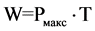 где:Pмакс - максимальная мощность энергопринимающих устройств, относящаяся к соответствующей точке поставки, а в случае, если в договоре, обеспечивающем продажу электрической энергии (мощности) на розничном рынке, не предусмотрено распределение максимальной мощности по точкам поставки, то в целях применения настоящей формулы максимальная мощность энергопринимающих устройств в границах балансовой принадлежности распределяется по точкам поставки пропорционально величине допустимой длительной токовой нагрузки соответствующего вводного провода (кабеля), МВт;T - количество часов в расчетном периоде, при определении объема потребления электрической энергии (мощности) за которые в соответствии с пунктами 166, 178, 179 и 181 Основных положений подлежат применению расчетные способы, или количество часов в определенном в соответствии с пунктом 195 Основных положений периоде времени, в течение которого осуществлялось безучетное потребление электрической энергии, но не более 8760 часов, ч.если в договоре, обеспечивающем продажу электрической энергии (мощности) на розничном рынке, отсутствуют данные о величине максимальной мощности энергопринимающих устройств или если при выявлении безучетного потребления было выявлено использование потребителем мощности, величина которой превышает величину максимальной мощности энергопринимающих устройств потребителя, указанную в договоре, обеспечивающем продажу электрической энергии (мощности) на розничном рынке, по формулам:для однофазного ввода:,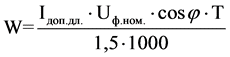 для трехфазного ввода:,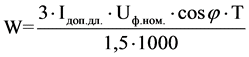 где:Iдоп.дл. - допустимая длительная токовая нагрузка вводного провода (кабеля), А;Uф.ном. - номинальное фазное напряжение, кВ;cosφ - коэффициент мощности при максимуме нагрузки. При отсутствии данных в договоре коэффициент принимается равным 0,9.Б) Почасовые объемы потребления электрической энергии в соответствующей точке поставки, МВт∙ч, определяются по формуле: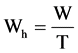 где W - объем потребления электрической энергии в соответствующей точке поставки, определенный в соответствии с подпунктом "А", МВт∙ч.Объем бездоговорного потребления электрической энергии, МВт∙ч, определяется исходя из величины допустимой длительной токовой нагрузки каждого вводного провода (кабеля) по формулам:для однофазного ввода:,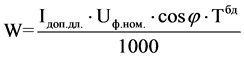 для трехфазного ввода:,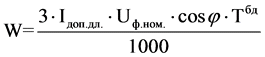 где Tбд - количество часов в определенном в соответствии с пунктом 196 Основных положений периоде времени, в течение которого осуществлялось бездоговорное потребление, но не более чем 26280 часов, ч.